5классЗачет №5. Срок окончательной подачи материала-21.05.2020 по эл. почте:mamitovaga@inbox.ruВ зачете 2 задания.1.Контрольная работа.2.Экскурсия  в природу.1.Контрольная  работа по биологии для 5 классаВариант IЧасть IИнструкция для обучающихсяПеред Вами задания по биологии. На их выполнение отводится 45минут. Внимательно читайте задания.К каждому заданию (А1-А10) даны варианты ответов, один из них правильный. В бланк ответов запишите только номер правильного ответа.А1. Наука, изучающая строение и функции клеток, называется:цитологияэнтомологиямикологияорнитологияА2. Живые организмы, в отличие от тел неживой природы:неподвижнысостоят из химических веществимеют клеточное строениеимеют цветАЗ. Основной частью лупы и микроскопа является:зеркалоувеличительное стеклоштативзрительная трубка (тубус)А4. Органоид зеленого цвета в клетках растений называется:митохондрияядрохлоропластцитоплазмаА5. Бактерии размножаются:делениемс помощью оплодотворениячеренкованиемполовым путемА6. Организмы, клетки которых не имеют ядра,- это:грибыживотныерастениябактерииА7. Важнейшим признаком представителей царства Растения является способность к:дыханиюпитаниюфотосинтезуросту и размножениюА8. Торфяным мхом называют:хвощ полевойплаун булавовидныйкукушкин ленсфагнумА9. Голосеменные растения, как и папоротники, не имеют:стеблейцветковлистьевкорнейА10. Цветки характерны дляхвощейпапоротниковголосеменныхпокрытосеменныхЧасть IIИнструкция для обучающихсяОтветы следующих заданий запишите аккуратным разборчивым почерком в бланк ответов рядом с номером каждого задания (В1-В3).В1. Определите, на каком рисунке изображен плесневый гриб пеницилл.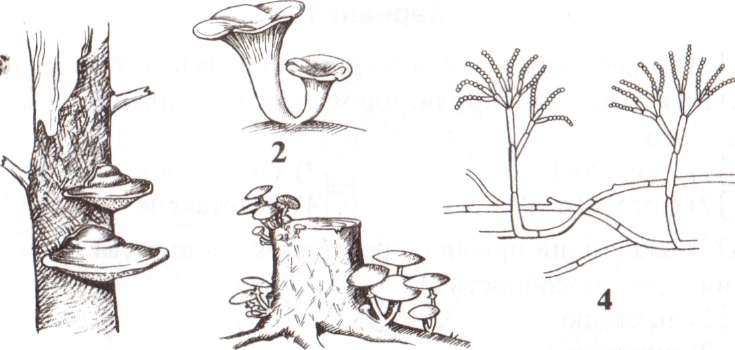                                                  3(В ответ запишите цифру.) В2. Выберите три правильных ответа. Каждая клетка животных и растений:ДышитПитаетсяИмеет хлоропластыРастет и делитсяМожет участвовать в оплодотворенииОбразует питательные вещества на свету (В ответ запишите ряд цифр.)В3.  Выберите три правильных ответа. Наука микология изучает:ВодорослиМхиШляпочные грибыЖивотныхОдноклеточные грибыПаразитические и плесневые грибы (В ответ запишите ряд цифр.)Часть IIIИнструкция для обучающихсяРешения заданий С1-С3 запишите в бланк ответов полностью, подробно отвечая на каждый вопрос.С1. Что изучает ботаника?С2. Какого цвета могут быть пластиды?С3 Какие среды обитания живых организмов вы знаете?Контрольная  работа по биологии для 5 классаВариант IIЧасть IИнструкция для обучающихсяПеред Вами задания по биологии. На их выполнение отводится 45минут. Внимательно читайте задания.К каждому заданию (А1-А10) даны варианты ответов, один из них правильный. В бланк ответов запишите только номер правильного ответа.А1. Наука, изучающая растения, называется:БотаникаЗоологияАнатомия МикологияА2. Сходство ручной лупы и микроскопа состоит в том, что они имеют:зрительную трубкупредметный столикувеличительное стеклоштативАЗ. Каждая клетка возникает путем:гибели материнской клетки слияния клеток кожиделения материнской клетки слияния мышечных клетокА4. Наука, изучающая строение и функции клеток: орнитологиямикологияцитологияэнтомологияА5. Клетка бактерий, в отличие от клеток животных, растений и грибов, не имеет:цитоплазмынаружной мембраныядрабелков и нуклеиновой кислотыА6. Залежи каменного угля в каменноугольном периоде образованы древними:морскими водорослямицветковыми растениямимхами и лишайникамипапоротниками, хвощами и плаунамиА7. Процесс образования органических веществ из воды и углекислого газа при помощи энергии солнечного света — это:хлорофиллфототаксисхлоропластфотосинтезА8. Покрытосеменные растения, в отличие от голосеменных, имеют:корнистебли и листьяцветкисеменаА9. Наука, изучающая строение и функции клеток:  орнитологиямикологияцитологияэнтомологияА10. Важнейший признак представителей царства Растения — это способность к:дыханию питаниюфотосинтезуросту и размножениюЧасть IIИнструкция для обучающихсяОтветы следующих заданий запишите аккуратным разборчивым почерком в бланк ответов рядом с номером каждого задания (В1-В3).В1. Какой цифрой обозначен хлоропласт?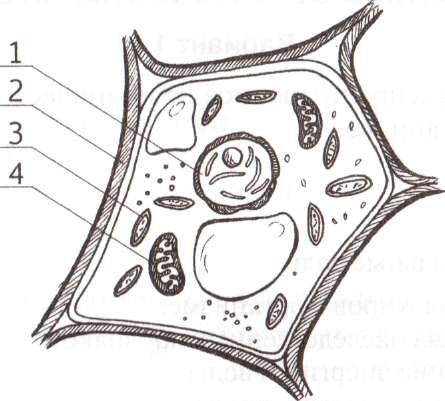 В2. Выберите три правильных ответа. Методами изучения живой природы являются:КоординацияСложениеИзмерениеВычитаниеЭкспериментНаблюдениеВ3. Выберите три правильных ответа. Зелеными водорослями не являются:ЛаминарияФитофтораХламидомонадаПорфираХлореллаСпирогираЧасть IIIИнструкция для обучающихсяРешения заданий С1-С3 запишите  в бланк ответов полностью, подробно отвечая на каждый вопрос.С1. Значение растений в природе.С2. Назовите основные части клетки?С3. Какие царства живых организмов вы знаете?Контрольная работа по биологии для 5 класса                               Дата проведения:19 мая                               Класс:_______________________________________                               Фамилия, имя учащегося:_______________________                                _____________________________________________                               Вариант -  ____________________________________  2.Экскурсия. Расскажите о понравившемся (либо часто встречающемся) вам растении, растущем в вашем дворе. Как изменилось это растение с приходом весны. Сделайте фотографию.НомерзаданияОтветА1А2А3А4А5А6А7А8А9А10В1В2В3С1С2С3